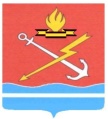 АДМИНИСТРАЦИЯ КИРОВСКОГО ГОРОДСКОГО ПОСЕЛЕНИЯ КИРОВСКОГО МУНИЦИПАЛЬНОГО РАЙОНА ЛЕНИНГРАДСКОЙ ОБЛАСТИП О С Т А Н О В Л Е Н И Еот 26 июля 2023 ода № 844О внесении изменений в постановление администрации муниципального образования «Кировск» Кировского муниципального района Ленинградской области 
от 23 июня 2021 года № 496 «О создании комиссии по рассмотрению уведомлений о выявлении самовольной постройки и документов, подтверждающих наличие признаков самовольной постройки на территории муниципального образования «Кировск» Кировского района Ленинградской области» В связи с кадровыми изменениями в администрации Кировского городского поселения Кировского муниципального района Ленинградской области (далее – МО «Кировск»), п о с т а н о в л я е т:1. Внести изменения в постановление администрации муниципального образования «Кировск» муниципального района Ленинградской области от 23 июня 2021 года № 496 «О создании комиссии по рассмотрению уведомлений о выявлении самовольной постройки и документов, подтверждающих наличие признаков самовольной постройки на территории муниципального образования «Кировск» Кировского района Ленинградской области» (далее – Постановление):в приложении 2 к Постановлению слова «Секретарь комиссии:Ведущий специалист сектора архитектуры и управления муниципальным имуществом МКУ «Управление жилищно-коммунального хозяйства и обеспечения» МО «Кировск» (далее – МКУ «УЖКХиО»);Заменить словами:«Секретарь комиссии:Заместитель начальника управления по градостроительным и имущественным отношениям администрации МО «Кировск».2. Настоящее постановление вступает в силу со дня официального опубликования и подлежит размещению на сайте МО «Кировск».3 Контроль за исполнением настоящего постановления возложить на заместителя главы администрации по земельным и имущественным отношениям.Глава администрации                                                                        О.Н. КротоваРазослано: дело, управление по земельным и имущественным отношениям 